خبر صحفي"دبي باركس آند ريزورتس" تعلن عن افتتاح المنطقة الترفيهية "هاو تو ترين يور دراغون" في منتزه "موشنجيت دبي" مع التشكيلة الأكبر والأكثر تميزاً من الألعاب ومعالم الجذب الفريدة  فرصة للطيران مع التنانين والتحليق فوق "جزر بيرك" لأول مرة في "موشنجيت دبي" على متن لعبة "دراجون جلايدرز" الفريدة المستوحاة من الفيلم الحائز على الجوائز "هاو تو ترين يور دراغون"كونوا من بين الأوائل الذين يشاهدون الأرض الترفيهية الجديدة "هاو تو ترين يور دراغون" في منطقة "دريم وركس" في منتزه "موشنجيت دبي"منطقة "دريم وركس" تشتمل أيضا على مناطق ترفيهية مستوحاة من الأفلام السينمائية الشهيرة "شريك" و"كونج فو باندا" و"مدغشقر" مع 12 معلم جذب ترفيهي ولعبة ركوب في أجواء داخلية مكيفة بالكامل"موشنجيت دبي" منتزه مستوحى من أجواء هوليوود الشيقة وجزء من "دبي باركس آند ريزورتس" أكبر وجهة ترفيهية متكاملة في المنطقةدبي، الإمارات 26 أبريل 2017: أعلنت "دبي باركس آند ريزورتس"، أكبر وجهة ترفيهية متكاملة في المنطقة، عن إتاحة فرصة فريدة للزوار لمشاهدة المنطقة الترفيهية "هاو تو تراين يور دراغون" في "دريم وركس"، وهي جزء من منتزه "موشنجيت دبي" المستوحى من أجواء هوليوود الشيقة. وتم استلهام  الفكرة التي قامت عليها المنطقة الترفيهية من فيلم الرسوم المتحركة الحائز على الجوائز من إنتاج "دريم وركس أنيميشن"، حيث توفر الأرض الجديدة معالم جذب ترفيهية وألعاب ركوب تغمر عشاق التنين الأسطوري والباحثين عن المغامرات من كافة الأعمار بالمتعة والإثارة.وتتميز "هاو تو ترين يور دراغون" بأجواء رائعة من مغامرات الفايكنغ التي تنقل الزوار إلى عالم فيلم الأنيميشن في أجواء مجهزة بتقنية المستشعرات المتعددة. لذا تدعو الوجهة الترفيهية عشاق المغامرات إلى زيارة الأرض الترفيهية الجديدة لخوض تجربة غامرة ومميزة في "بيرك"، هذه المنطقة الفريدة والممتعة التي تمنح زوارها فرصة مقابلة التنين الأسطوري في مشهد فريد من نوعه نراه حصرياً في منتزه "موشنجيت دبي".ويتمكن الزوار من الإبحار مثل الفايكنغ في منطقة "هاو تو ترين يور دراغون" على متن "سوينغينغ فايكينغ"، السفينة المتأرجحة التي تلقي بزوارها في خضم مشاعر بحرية متقلبة. فيما يمكن للزوار من الأطفال خوض تجربة مذهلة في "كامب فايكينغ" منطقة مغامرات ولعب تفاعلية شيّقة تمنح زوارها فصلاً من المرح في الزحف تحت الشبكات، واللعب مع التنين، واستخدام المسدسات المائية، حيث يتاح للأطفال التصويب من المراكب، والكشف عن مهارات الفايكنغ التي يمتلكونها.وتعد لعبة "دراجون جلايدرز" الأولى من نوعها في دبي، التي تدمج بين أحدث تقنيات ألعاب الركوب، لتقدم لزوار منتزه "موشنجيت دبي" تجربة مميزة بمستشعرات متعددة، وأجواء مغامرات مشوقة. وتحمل اللعبة الزوار وتعلمهم الطيران مع "حازوقة"، و"أبو سن"، و"استريد"، و"ستورمفلي" على "دراجون جلايدرز" في رحلة مبهجة إلى "الجزر المذهلة" لاستكشاف الغموض والأضواء الأسطورية في "بيرك"، حيث قدمت "دريم وركس أنيميشن" تجربة ألعاب حصرية بـ "موشنجيت دبي" لم يسبق لها مثيل، إضافة إلى أنظمة متطورة لألعاب الركوب قابلة للبرمجة، ومركبات قادرة على الدوران بزاوية 360 درجة، وأنظمة صوتية حديثة مدمجة، وشاشات عرض كبيرة بوسائط متعددة وغيرها الكثير، لتوفير مجموعة من الألعاب الأكثر تميزاً قادرة على منح زوارها مشاعراً لا تنسى. ويوفر الرابط التالي فيديو يشتمل على لمحة عن لعبة "دراجون جلايدرز": https://youtu.be/FQgaf5Sigo4ويمكن لهواة الفايكنغ الاستمتاع بأجوائهم المحببة في  جزيرة"بيرك" في مطعم "دراجون فليم غريل" المستوحى من عالم الفايكنغ، والذي يقدم أشهى وجبات الطعام المستوحاة من عالم التنانين مثل أطباق الكاري والشاورما إضافة إلى تشكيلة من الحلويات اللذيذة. وتدعو "موشنجيت دبي" هواة الفايكينغ من كافة الأعمار لزيارة الوجهة الترفيهية واختبار عالم من الأصوات والمشاهد الممتعة والمغامرات المشوقة في "بيرك" في منطقة "دريم وركس"يشار إلى أن "هاو تو ترين يور دراغون" هي واحدة من أربع مناطق ترفيهية في "دريم وركس"  التي تعيد إحياء أربعة من أشهر أفلام الأنيميشن التي تتضمن: "شريك" و"كونج فو باندا" و"مدغشقر". وتوفر كل أرض سرداً فكاهياً غنياً لهذه الأفلام الكلاسكية في تجربة غامرة ضمن بيئة داخلية. ومن خلال إحياء كل فيلم بأراضيه الترفيهية الفريدة، يمكن للزوار الانطلاق في مغامرات شيقة مع أفلامهم المفضلة مثل المشي عبر مستنقع "شريك"، ودخول وادي السلام، والتمتع بمختلف الاحتفالات مع سيرك "بيج توب زوستر" من فيلم "مدغشقر"،  وبالطبع التعرف على ثقافة التنين في "جزر بيرك". ويوجد في هذه المناطق، أفضل المغامرات السينمائية مع 12 لعبة ركوب ومعلم جذب مثير، تشمل 4 تجارب حية مميزة، و 4 مطاعم مستوحاة من الأفلام السينمائية، و 4 متاجر تجزئة، بما يعزز  التجربة الترفيهية في منطقة "دريم وركس" بمزيج من المغامرات السينمائية هي الأفضل من نوعها. يشار إلى أن  المنطقة لا تزال قيد التشغيل التقني التجريبي. يعتبر "موشنجيت دبي" جزءاً من "دبي باركس آند ريزورتس" ، أكبر وجهة ترفيهية متكاملة في منطقة الشرق الأوسط، والتي ستضم أيضاً "بوليوود باركس دبي"، أول منتزه ترفيهي يكشف عن ألعاب ومعالم جذب ترفيهية مستوحاة من أشهر وأكبر إنتاجات بوليوود، إضافة إلى "ليجولاند دبي" وحديقة الألعاب المائية "ليجولاند ووتر بارك". ويرتبط كامل المشروع مع مجمّع "ريفرلاند دبي" المتكامل في قلب منتجع "دبي باركس آند ريزورتس"، الذي يحتضن العديد من المتاجر والمطاعم والوجهات الترفيهية؛ ويمكن للزوار المكوث في فندق "لابيتا" العائلي من "ماريوت أوتوغراف كوليكشن" المصمم على الطراز البولينيزي. ومن المقرر افتتاح "سيكس فلاجز دبي" في أواخر العام 2019 ليكون رابع منتزهات المشروع والأول للعلامة التجارية في المنطقةتتاح تذاكر الدخول السنوية وتذاكر دخول اليوم الواحد عبر الموقع الإلكتروني www.motiongatedubai.com. -انتهى-حول موشنجيت دبييعد "موشنجيت دبي" أكبر وجهة ترفيهية مستوحاة من أجواء هوليوود الشيقة في منطقة الشرق الأوسط، ويدعو الزوار من مختلف الأعمار لاكتشاف العالم السحري والأسطوري لعدد من أفلامهم السينمائية المفضلة. ويجمع ثلاثاً من أبرز شركات الإنتاج السينمائي في العالم في مكان واحد وهي: "كولومبيا بيكتشرز" و"دريم ووركس أنيميشن" و و"ليونزجيت"، حيث تتيح للزوار بتخطي الشاشات والدخول في عالم هوليوود المشوق، حيث يحظى كافة أفراد العائلة بتجربة لا تنسى على مدار العام.وعلى امتداد خمسة مناطق، سيستمتع زوار المنتزه من كافة الأعمار بتجربة رائعة ضمن 27 لعبة ووجهة ترفيهية تشمل الأفعوانيات، ومنصات ألعاب التشويق متعددة الوسائط في الأجواء المظلمة، ومختبرات الألعاب التفاعلية، وعروض مسرحية معتمدة على الوسائط، فضلاً عن برنامج التجوال الشامل، وعروض الرقص الحية. واستوحي المنتزه من 13 من أفلام الحركة والرسوم المتحركة الأشهر في هوليوود لينقل الزوار إلى عالم الأفلام مثل "شريك"، كونغ فو باندا"، "فندق ترانسلفانيا"، غوست باسترز"، "السنافر"، و"هانجر جيمز".ويضم المنتزه 9 مطاعم توفر أجواء عائلية مميزة، و15 متجراً متنوعاً للبيع بالتجزئة، ومسرحاً متعدد الاستخدامات يتسع لـ 1000 شخص، فضلاً عن العديد من الأكشاك المخصصة لبيع الوجبات الخفيفة والسلع في أنحاء المنتزه، موفراً للزوار باقة متكاملة من الخيارات بدءا ًمن تناول الطعام، وحتى الترفيه والاسترخاء، فضلاً عن الألعاب ووجهات الجذب. وفي إطار عروض خدماته الشاملة، تم تعزيز منتزه "موشنجيت دبي" بتقنيات ذكية، نظام طوابير ذكي، مسارات مظللة، كما يوفر المنتزه خدمة كاملة للزوار الذين يعانون من مشكلات في الحركة. ويعتبر منتزه "موشنجيت دبي" جزءاً من تجربة "دبي باركس آند ريزورتس" المشوقة، أكبر وجهة ترفيهية عائلية متكاملة في منطقة الشرق الأوسط، وقد تم افتتاحه في ديسمبر 2016.حول  "دبي باركس آند ريزورتس"تعد "دبي باركس آند ريزورتس" التابعة لشركة "دي إكس بي إنترتينمينتس" ش.م.ع، أكبر وجهة ترفيهية متكاملة في منطقة الشرق الأوسط، حيث تشتمل على ثلاثة منتزهات ترفيهية هي: منتزه "موشنجيت دبي"  أكبر منتزه ترفيهي مستوحى من أجواء هوليوود الشيقة في المنطقة ويضم ألعاباً ووجهات من وحي أفلام هوليوود الشهيرة، ومنتزة "ليجولاند دبي"، المنتزه الترفيهي التفاعلي الفريد المستوحى من مكعبات الليجو الشهيرة ليوفر للعائلات بيئة تعليمية مرحة، ومنتزه "بوليوود باركس دبي"، المنتزه الترفيهي الأول من نوعه الذي يضم ألعاب ركوب ووجهات ترفيهيه من وحي أفلام بوليوود. كما تتضمن حديقة الألعاب المائية "ليجولاند ووتر بارك"، أول حديقة مائية مخصصة للعائلات والأطفال من 2 إلى 12 سنة. هذا وسوف يكون منتزه "سيكس فلاجز دبي"، والمقرر إفتتاحه في أواخر 2019، رابع المنتزهات الترفيهية المتعددة التي تطورها "دبي باركس آند ريزورتس"، والأول من نوعه في الشرق الأوسط.وترتبط الوجهة الترفيهية بالكامل عبر مجّمع "ريفرلاند دبي" الفريد والمتكامل، الذي يحتضن العديد من المتاجر والمطاعم والوجهات الترفيهية؛ ً فضلا عن فندق "لابيتا" العائلي المصمم على الطراز البولينيزي، وهو جزء من ماريوت أتوجراف كوليكشن.تقع الوجهة الترفيهية على شارع الشيخ زايد فى إمارة دبي بالقرب من "نخلة جبل علي" ، متيحةً وصولاً سلساً لمطاري دبي وأبوظبي الدوليين الذين تتوسطهما ؛ وتحتوي على اكثر من 100 لعبة ووجهة. ويتوافر مزيد من المعلومات على الرابط الإلكتروني: www.dubaiparksandresorts.comتابعوا "دبي باركس آند ريزورتس": 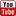 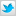 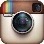 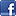 للمزيد من المعلومات يرجى الاتصال بـ: دينا بجالي أو سمير دسوقيأصداء بيرسون مارستيلرDina.bajjali@bm.com أو  Sameer.dasouqi@bm.com هاتف: 4507600 4 971+